Dear Parents and Students,We are off and running in second grade! The students had their first set of Math assessments on Thursday and did BEAUTIFULLY! You can check their scores on Powerschool. They also took Reading, Spelling, and Handwriting assessments today. I hope to have those posted to Powerschool by the end of the weekend. I will be demonstrating how to check grades on Powerschool at Back-to-school night as well as discussing the new Spelling format and classroom tools (Classdojo and the website). If you are unable to make it to Back-to-School night, please feel free to drop me a note on Classdojo and we can schedule a time to meet-up afterschool one day. Back-to-School night will begin with a PTO meeting at 6:30pm followed by classroom visits. If you have a student in grades 3-8, you are going to want to come to the Math meeting at 6pm.   Thank you to those who have already contributed to the Class basket for the Auction. If you have not yet contributed, you still have time! Please have all contributions sent in by 9/13 so our coordinators have time to purchase and assemble the basket. Finally, please remember to purchase your tickets to the auction! It is a wonderful time to socialize with other parents in the school! Have a wonderful weekend!  Mrs. Klinge          What are we learning?                          Religion: The Blessed Trinity  Language Arts: Inflections –ed; Commands and Exclamations; Paragraphs; Setting; Preview and PredictMath: Ordinal Positions; Time; Even and OddSocial Studies: Communities  Upcoming Dates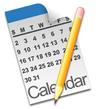 9/10 – Back-to-School Night & PTO meeting 6:30pm (Math meeting for grades 3-8 begins at 6pm) 9/12 – School wide Rosary 8:30am – Join us! 9/14 - School Mass 9am (no shorts or sneakers please)9/21 – Early Dismissal 11:30amSpelling wordsSpelling words can be found on SpellingCity.com under list #3 – Henry and Mudge OR on the Homework page of our class website (mrsklinge.weebly.com)